Supplementary MaterialVariation in psychological well-being and symptoms of anxiety and depression during the COVID-19 Pandemic: Results from a 3-wave panel survey Sønderskov et al.Supplementary Figure 1: WHO-5 mean values (and 95% CI) across waves – stratified by gender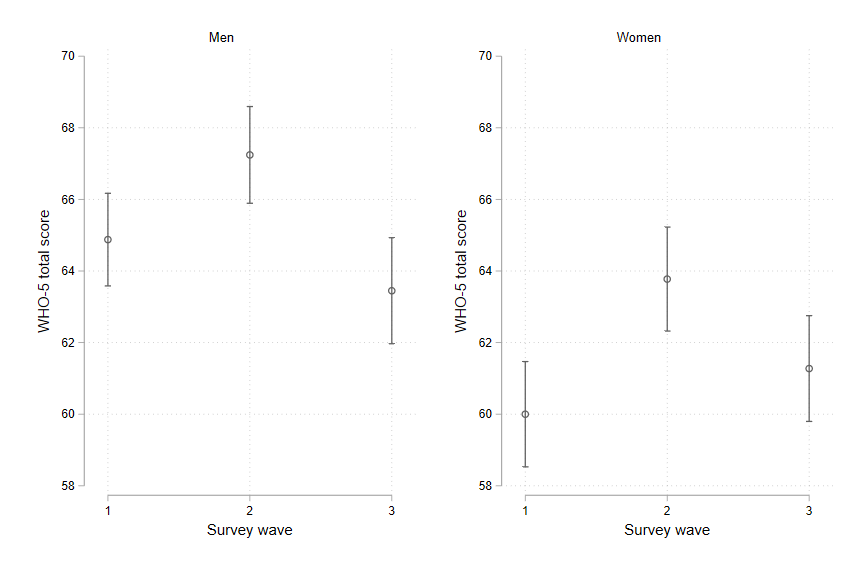 Supplementary Table 1: Difference in WHO-5 mean values across waves – stratified by genderSupplementary Figure 2: Proportions (and 95% CI) with WHO-5 score <50 across waves – stratified by gender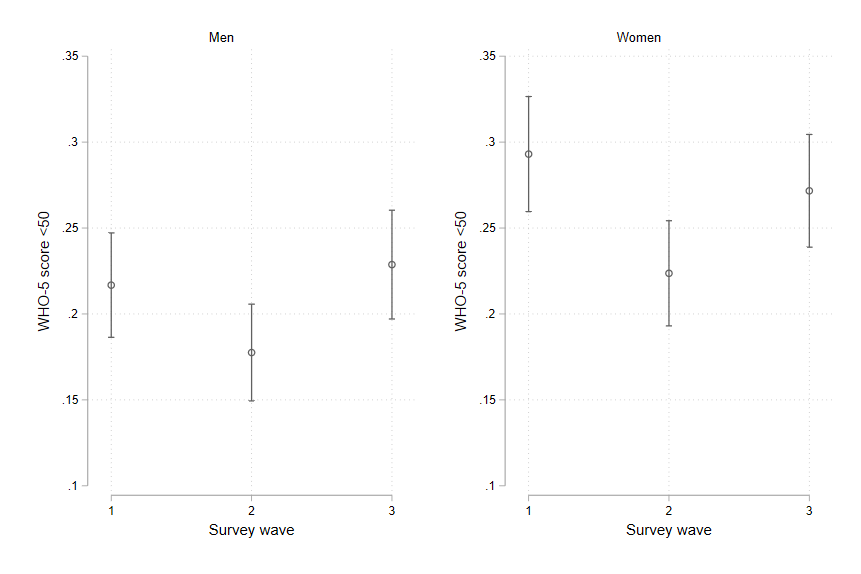 Supplementary Table 2: Difference in proportions with WHO-5 score <50 across waves – stratified by genderSupplementary Figure 3: Symptoms of anxiety and depression across waves – stratified by gender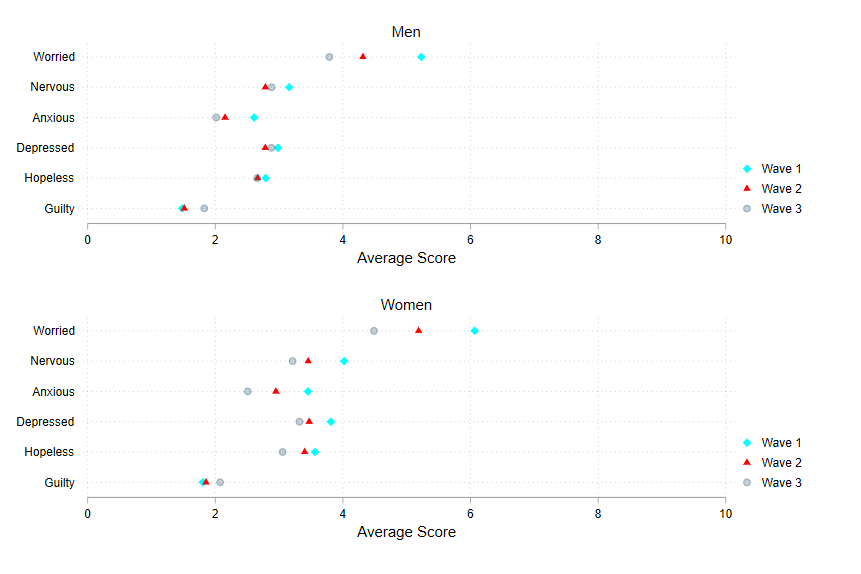 Supplementary Table 3: Differences in symptoms of anxiety and depression across waves – stratified by genderSupplementary Table 4: Correlation between changes in symptoms of anxiety/depression and changes in well-being from wave 2 to wave 3Pearson's correlation coefficients for the association between changes in the six self-reported symptoms of anxiety and depression from wave 2 to wave 3 and changes in WHO-5 scores from wave 2 to wave 3. Observations: 3025-3067. All correlations are statistically significant (p<0.001).Supplementary Figure 4: Individual WHO-5 item scores* across waves – stratified by gender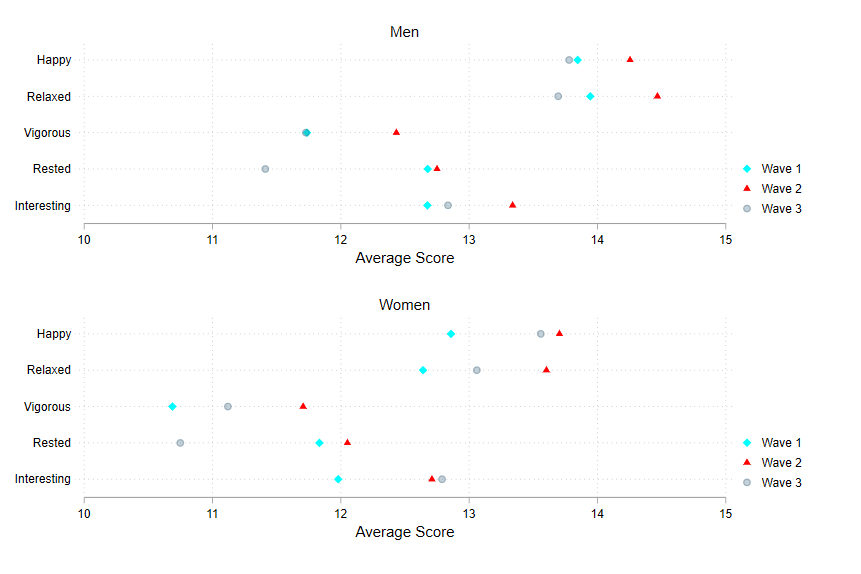 * The item scores were multiplied by 4 to match the total scores reported in the manuscript and elsewhere in    the supplement. The total score on the WHO-5 is calculated by adding the individual item scores and multi-       plying by four (hypothetical range: 0-100). Supplementary Table 5: Differences in Individual WHO-5 item scores* across waves – stratified by gender* The item scores were multiplied by 4 to match the total scores reported in the manuscript and elsewhere in    the supplement. The total score on the WHO-5 is calculated by adding the individual item scores and multi-       plying by four (hypothetical range: 0-100).Comparing waveDifference in mean WHO-595% CIMen2 vs 12.371.28; 3.46Men3 vs 1-1.43-2.79; -0.07Men3 vs 2-3.79-5.09; -2.50Women2 vs 13.772.74; 4.80Women3 vs 11.28-0.06; 2.61Women3 vs 2-2.50-3.71; -1.29Comparing waveDifference95% CIMen2 vs 1-0.04-0.07; -0.01Men3 vs 10.01-0.03; 0.05Men3 vs 20.050.02; 0.09Women2 vs 1-0.07-0.10; -0.04Women3 vs 1-0.02-0.06; 0.01Women3 vs 20.050.02; 0.08WHO-5 itemComparing waveDifference95% CIMenWorried2 vs 1-0.91-1.07; -0.74MenWorried3 vs 1-1.42-1.63; -1.21MenWorried3 vs 2-0.51-0.71; -0.32MenNervous2 vs 1-0.36-0.53; -0.19MenNervous3 vs 1-0.24-0.45; -0.03MenNervous3 vs 20.13-0.06; 0.31MenAnxious2 vs 1-0.42-0.57; -0.27MenAnxious3 vs 1-0.57-0.75; -0.38MenAnxious3 vs 2-0.14-0.31; 0.02MenDepressed2 vs 1-0.19-0.33; -0.04MenDepressed3 vs 1-0.08-0.27; 0.11MenDepressed3 vs 20.10-0.08; 0.29MenHopeless2 vs 1-0.12-0.29; 0.05MenHopeless3 vs 1-0.13-0.33; 0.08MenHopeless3 vs 2-0.01-0.20; 0.19MenGuilty2 vs 10.03-0.13; 0.19MenGuilty3 vs 10.340.15; 0.52MenGuilty3 vs 20.310.14; 0.47WomenWorried2 vs 1-0.86-1.02; -0.71WomenWorried3 vs 1-1.56-1.76; -1.36WomenWorried3 vs 2-0.69-0.89; -0.50WomenNervous2 vs 1-0.59-0.77; -0.42WomenNervous3 vs 1-0.81-1.02; -0.60WomenNervous3 vs 2-0.22-0.42; -0.02WomenAnxious2 vs 1-0.50-0.67; -0.33WomenAnxious3 vs 1-0.95-1.14; -0.76WomenAnxious3 vs 2-0.45-0.64; -0.26WomenDepressed2 vs 1-0.36-0.52; -0.20WomenDepressed3 vs 1-0.50-0.69; -0.32WomenDepressed3 vs 2-0.14-0.33; 0.05WomenHopeless2 vs 1-0.21-0.39; -0.03WomenHopeless3 vs 1-0.52-0.73; -0.32WomenHopeless3 vs 2-0.31-0.52; -0.11WomenGuilty2 vs 10.09-0.08; 0.26WomenGuilty3 vs 10.300.10; 0.49WomenGuilty3 vs 20.210.03; 0.39ItemPearson's RAllPearson's RMenPearson's RWomenWorry−0.332-0.326-0.337Nervousness−0.430-0.426-0.432Anxiety−0.349-0.350-0.349Depressed mood−0.526-0.516-0.534Hopelessness−0.459-0.464-0.454Guilt−0.285-0.299-0.272WHO-5 itemComparing waveDifference95% CIMenHappy2 vs 10.410.14; 0.68MenHappy3 vs 1-0.07-0.39; 0.26MenHappy3 vs 2-0.47-0.78; -0.17MenRelaxed2 vs 10.520.23; 0.82MenRelaxed3 vs 1-0.25-0.58; 0.08MenRelaxed3 vs 2-0.77-1.10; -0.44MenVigorous2 vs 10.700.36; 1.03MenVigorous3 vs 1-0.01-0.40; 0.38MenVigorous3 vs 2-0.70-1.08; -0.33MenRested2 vs 10.07-0.24; 0.38MenRested3 vs 1-1.27-1.66; -0.87MenRested3 vs 2-1.34-1.70; -0.98MenInteresting2 vs 10.660.35; 0.98MenInteresting3 vs 10.16-0.21; 0.54MenInteresting3 vs 2-0.50-0.84; -0.17WomenHappy2 vs 10.850.58; 1.11WomenHappy3 vs 10.700.38; 1.01WomenHappy3 vs 2-0.15-0.44; 0.15WomenRelaxed2 vs 10.960.67; 1.25WomenRelaxed3 vs 10.420.05; 0.79WomenRelaxed3 vs 2-0.54-0.86; -0.22WomenVigorous2 vs 11.020.72; 1.32WomenVigorous3 vs 10.430.07; 0.80WomenVigorous3 vs 2-0.59-0.94; -0.24WomenRested2 vs 10.22-0.11; 0.55WomenRested3 vs 1-1.08-1.49; -0.68WomenRested3 vs 2-1.30-1.67; -0.94WomenInteresting2 vs 10.730.41; 1.05WomenInteresting3 vs 10.810.45; 1.17WomenInteresting3 vs 20.08-0.27; 0.43